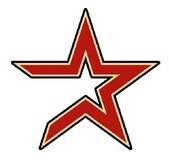 Welcome to Mitchell Astros Baseball 2018 season!COACHING APPLICATIONS BEING ACCEPTED.  FIND APPLICATIONS ON WEBSITE at www.mitchellminorbaseball.comWOBA BASEBALL:All teams will be a combination of skill level for the WOBA league playMinor Rookie teams will be split evenly based on skillMajor Rookie teams will have tryouts with a tier 1/tier 2 formatMosquito and Pee Wee players will play Tier 1 and teams will be balanced with pitchers evenly divided between teams for WOBA play; The purpose of this is an opportunity to develop more pitchers for competitive playAll schedules will consist of a minimum of 12 league games, practices and year end WOBA tournamentBantam and Midget teams will follow previous year’s schedules etc.REP TEAM:All players wanting to try out for the rep team will be given the opportunity with tryouts beginning in mid to end of MarchAll players chosen for the REP team will also be required to play some games with a WOBA teamREP team players will be playing in the “Inter County League” playing teams like Stratford/KWREP teams will be offered at the Minor and Major Mosquito, Peewee, Bantam, Midget levelsAn additional cost of $85 will be collected from each REP team player when the team is selected UNIFORM REQUIRMENT:All players are required to purchase and have their own helmet, ball glove and cleats, grey baseball pants, red socks and red beltBaseball bats are provided by Mitchell Minor Baseball.  Starting in Bantam, wooden bats are the only bats allowed.  UMPIRE CLINIC:Mitchell will be hosting an UMPIRE CLINIC on Sunday May 6 from 8:30-4:30.  To sign up, visit the Baseball Ontario Website at www.baseballontario.com and click “Umpire”COACHES CLINIC:The full series of coaches clinics will be offered starting in end of April thru to June.   Clinics will be held either in Mitchell or in Clinton.  If you have coaching clinic questions, please speak to Trevor Russwurm.  Registration for clinics can be done at www.baseballontario.com and click “Coaches”INDOOR PITCHING CAMP:   Focus will be on mechanics of pitching, grip and proper use of body to throwCamp will be held at Mitchell District High School and will run for 4 weeks starting in AprilMosquitos group will run from 6:30-7:15	Pee Wee Bantam group will run from 7:30-8:15Total Cost to attend is $10    Sign up at registration or email Trevor Russwurm at trusswurm@mitchellminorbaseball.comCENTERFIELD SPORTS CAMP:Last year a successful day camp was held with Centerfield sports at Keterson ParkTentative date to host is Friday June 8, 2018See link on Mitchell Minor Baseball Website to register for this camp at a later dateMITCHELL MINOR BASEBALL WEBSITE:    www.mitchellminorbaseball.comCheck Mitchell Minor Baseball’s website often for upcoming events, practice schedules etc.BLUE JAYS TRIP on SUNDAY APRIL 29 vs. Texas Rangers!!!:Mitchell Minor Baseball’s annual Blue Jays bus trip is on again for April 29 vs. Texas at 1pmSeats are in 200 level above the visitors’ bull pen Cost is $70 and includes ticket and coach bus transportation.  Only 112 tickets!Contact Trevor Russwurm at trusswurm@mitchellminorbaseball.com or 519-577-9413TOURNAMENTS OFFERED IN MITCHELL:Mitchell will be hosting a Mosquito/Pee Wee tournament and the year end WOBA Rookie tournament and WOBA MosquitoThese tournaments generate a significant amount of income for MMB which allows us to keep our registration costs down.  To help with these tournaments, contact an executive memberVOLUNTEER/GET INVOLVED:There are a numerous activities throughout the year that require your help and support ie:Uniforms, equipment management, baseball camp, year-end banquet, tournaments      Contact executive members:  	Jaclyn Dietz 301-4653	Darryl Eidt 393-8282    Jason Murray 276-1716 Brian Smitjes 348-4346  Dave Meinen  801-6049  Trevor Russwurm 348-0592  Jason Crawford 274-039Jen Rolph  226-921-4328      Adam Wolfe   276-9628      Doug Wolfe    348-9685  Kerri Hannon 301-4276  